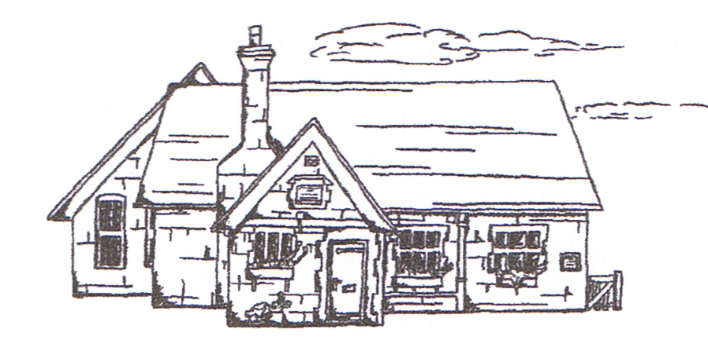 THUNDRIDGE CHURCH OF ENGLANDPRIMARY SCHOOL NEWSLETTERAUTUM WEEKS 1-3TUESDAY 14TH SEPTEMBER 2018Birthdays….Mr Higgins – 12th SeptemberNeve Chappell – 20th SeptemberZoe Rose – 20th SeptemberArley Fenton – 22nd SeptemberAwards Friday 7th September 2018Head Teacher Award To the whole school! For a fantastic, positive start to the new school year.Class Awards: Foundation Stage – Whole class award for a fab week!Year 1&2 – Billy Baker & Hayden Mann  Year 3&4 – Macy Cyl All of Year 3 for a good start to the school yearYear 5&6 – Billy Cyl & Arthur WilsonWell done all of you!Awards Friday 14th September 2018Head Teacher Award Alfie Pearce for giving 100% to EVERYTHING!&Harper Rose for getting on with everyone and being a wonderful friend with amazing manners.Class Awards: Foundation Stage – Ollie BrewerYear 1&2 – William Haworth & Jack TurnerYear 3&4 – Jack Stone & George StoppsYear 5&6 – Chloe Pearce & Isabella WarnerLunch Staff Awards: Kian Bartlett, Ronnie Best, Josie Brown & Maisie WrightWell done all of you!I hope you all had an enjoyable summer and welcome back to the new school year.All staff would like to thank parents for their end of term gifts, they are all greatly appreciated.Welcome back and to let you know it has been a really positive start with the new lining up procedure, a significantly revised Behaviour Policy and this has already shown to be effective and consistent.  WelcomeWelcome to our new pupils:Nursery – Aoife, Dana, Harper, Jude, Leona & Ollie Reception – ArchieYear 1 - Ioanna & Marina, Year 2 – HenryYear 4 – MacyYear 5 – Arthur Year 6 – BillyGoodbye to It is with regret that I have to inform you that sadly Mrs Gambles and Mrs Whatmore are leaving Thundridge School.  Mrs Gambles has started a new role as a Sixth Form Learning Mentor at Goffs Academy and Mrs Whatmore will be leaving at the beginning of October to take on a new role as a Care Assistant.Both have been a great asset to the school and will be greatly missed but we wish them all the best in their new roles.  Miss Gaze is covering Mrs Gambles position, as her role as 1:1 Teaching Assistant was lost last term through uncertainty of the continuation of County funding.  Mrs Whatmore’s Teaching Assistant position is advertised on ‘Teach in Herts’.Jane said thank you for her wonderful gifts received over the years.Curricuulum MeetingsThe meetings all went well with positive feedback from parents/carers.  If you were not able to attend the meeting and you would like a handout from your child’s  class please let Zoe know.Home/School Agreement and Behaviour PolicyA reminder to send the signed new Home/School Agreement in by the end of the week, Friday 21st September.Report Slips To be signed, commented and returned by Friday 21st September please.Values & Aims  Also a reminder to parents to come into School Reception to read and vote for your preferred version. The staff working in small groups have created 4 different versions and the children voted at the beginning of term.  Thank you in advance for your cooperation.  The deadline is this Friday, 21st as these need to go onto our School Development Plan for Governors to see.  Mr Thorn Does PhonicsOn a recent visit from our School Improvement Partner she recommended a phonics website accessed through You Tube with the above title.  It is a very good resource as the letter and sounds are pronounced correctly (not Americanised) and is fun too!  This is highly recommended from Nursery through to Year 2. The children love ‘Geraldine the Giraffe’.ATTENDANCE AWARDSThe Thundridge School attendance certificates are awarded for attendance per term.  The following were awarded…SPECIAL AWARD 100% OVER THE WHOLE SCHOOL YEARLibby Adams,  Jack Field, Finley Francis, Chloe Haworth, Henry Haworth, William Haworth, Mason King & Alfie Pearce.GOLD AWARD - 100% OVER ANY TWO TERMSRose Adams, Oliver Chamberlain, Arley Fenton, Lewis Greatrex, Rachel Grierson, Isabella Le Grys, Charlie Millhouse, Dita Purser, Martha Stopps, Zoe Thomas & Bethany Ward. SILVER AWARD -  100% OVER THE SUMMER TERMKian Bartlett, Josie Brown, Tommy Brown, Ava Field, Isla Grierson, Fletcher Hart, Mason King, Sydney Marshall, Francesc Thomas & Jack Turner BRONZE AWARD – 98% OR ABOVE OVER THE SUMMER TERMBilly Baker, Harrison Campbell, Neve Chappell, Milan Cope, Zac Earl, Sam Field, George Hartfield, Lily-May Hewitt Makin, Leo Homer, Amy Johnson, Olly Judge, Bradley King, Elena Smyth & Callum WarehamCongratulations all of you!Volunteers RequiredThe Year 3&4 class need volunteers to listen to the children read on a Wednesday and Thursday mornings from 9.10-9.40am.  The Foundation Stage class require volunteer helpers in the mornings.  If you can help please let Zoe know.  Remember we welcome parent, grandparents, aunts, uncles who are interested in helping the children and have the time available.Rounders – Thursdays – Year 3-6Rounders started yesterday, the club is now open to Years 3-6.  Please let Zoe know if your children would like to join, finishes at 4.10pm. Secondary SchoolsI would strongly advise that you take a look around potential schools to get a feel for the ones you like as next year when your child is in Year 6 the application process is very short.  You do of course visit again next year but you will have more of an idea of the schools you want to focus on.Presdales SchoolThursday 18th October – 5.30-8.30Head Teacher Talks at 6.00, 7.00 & 8.00Richard Hale SchoolMonday 15th October 6.00-8.30Head Teacher Talk at 8.00Tuesday 16th October 4.00-6.30Head Teacher Talk at 6.00 Simon Balle All-through SchoolSaturday 22nd September - 8.30-12.30Head Teacher Talks throughout the morningThe Chauncy School Wednesday 10th October - 6.15-9.15Head Teacher Talks at 6.30 & 7.45The Sele SchoolSaturday 29th September - 9.00-12.30Head Teacher Talks at 10.00 & 11.00Friends’ Second-Hand Uniform Sale: Friday 21st September from 2.45pm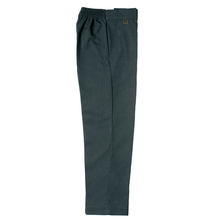 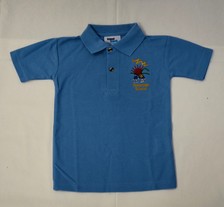 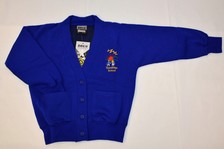 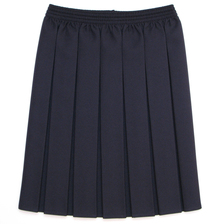 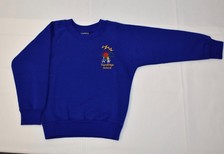 Please come along to our second-hand uniform sale next Friday! There are SO many items for sale, and some great bargains to pick up! All clothes have also been washed by committee members too!We have got jumpers, polo shirts, trousers, skirts, PE t-shirts, shorts, pumps, shoes and more! Some barely worn! The Year 6 pupils have kindly sorted everything into categories & sizes so “browsing” will be made much easier. Please do come along in advance of pick up on Friday so that you have time to have a look. Friends of Thundridge SchoolWelcome back!We hope that everyone has settled into school well and also received Mollie’s welcome letter sent last week (attached above just in case you missed it). Things are revving up for the Friends Committee after our first meeting of the year last night, where it was great to welcome some new faces, discuss fund raising events and initiatives for the year and what we should spend the money on. If you did not make this meeting and would like to come to the next one, it is on the evening of Wednesday 3rd October, where we will start to shape the Christmas Fayre!We have got lots on the horizon, including the 2018/19 Fundraising Thermometer Competition, Christmas Cards, Christmas Grand Draw and of course the Christmas Fayre! Over the next couple of weeks, you will receive further information regarding all these initiatives however, for now we do have some tentative dates which are listed in the calendar, so please do have a look above!We need you!!! … What do YOU think the Friends’ fundraising money should be spent on?We have been given a significant wish list of items from the school, which we will share with you very soon however, in addition to this, we would really like to know what YOU, the parents, think we should spend the money on that we raise. Either drop us an email with your thoughts and ideas or pop these into the Friends Suggestion Box, which can be found in the school reception area. We will be kicking off the Thund-raising thermometer competition very soon so if you can let us know by the end of next week that would be great.We need you!! …. Help with events?If you are able to help us out source or provide any of the following that would be great.School Discos : Low cost DJs, Dancers (for children to copy)Christmas Grand Draw : Sponsorship of ticket production, Prize donationsSupport at Events: Helping out on stalls at discos/fayres etc.We need you!!  … Easyfundraising: A Reminder, or an Introduction?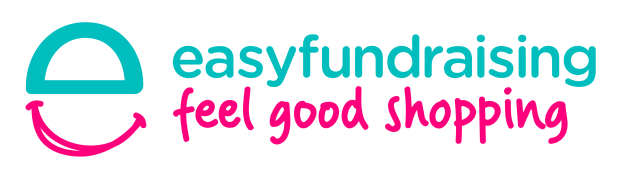 If you shop online, and have not done so already, please could you sign up to easyfundraising.org.uk to support our school? Last year (2017/18), we raised nearly £270.00 through easyfundraising. This, as our first year’s achievement, is really fantastic! We have 52 supporters signed up (which is also great) however as a school community, we need to all start using it more - every time we make purchases online!It is a really easy way to raise money – and it does not cost a penny!!! You just use the easyfundraising site to shop online with more than 3,300 well known online stores like Amazon, Argos, John Lewis, ASOS, Booking.com, eBay, Boden, and M&S and when you make a purchase, the retailer sends us a free donation, at no extra cost to you. Let us all get going on this great initiative, sign up and get shopping!  Please visit our easyfundraising page at https://www.easyfundraising.org.uk/causes/thundridgeps/ and click ‘support us’. Thank you!Thank you for your support.The Friends CommitteeWHAT’S GOING ON NEXT WEEKWHAT’S GOING ON NEXT WEEKTuesday 18th SeptemberLibrary – Years 1&2Choir – Years 3-6 – Collect 4.00Wednesday 19th  SeptemberFrench – Years 1-6- Collect 4.00Thursday 20th SeptemberRounders – Years 3-6–Collect 4.10Friday 21st SeptemberLibrary – JuniorsWHAT’S ON LATERWHAT’S ON LATERMonday 24th SeptemberNetball/Football Club–Collect 4.00Tuesday 25th SeptemberLibrary – Years 1&2 Choir – Years 3-6 – Collect 4.00Wednesday 26th  SeptemberFrench – Years 1-6- Collect 4.00Thursday 27th SeptemberRounders – Years 3-6–Collect 4.10Friday 28th SeptemberLibrary – JuniorsHarvest Church Service 2.00Wednesday 3rd OctoberFriends Committee Meeting - Feathers Inn 7.30Friday 19th OctoberFriends School Disco (tentative)Sunday 2nd DecemberFriends Christmas Fayre (tentative)Tuesday 16th October FS Curriculum Meeting – 9.00Monday 22nd OctoberParent Consultation Evening 3.30-6.50Wednesday 24th OctoberParent Consultation Evening 3.30-5.2029th October–2nd NovemberHALF TERMMonday 12th November Flu Vaccine – Whole School – 12.30 Monday 26th NovemberYear 1&2 Dance WorkshopFriday 30th NovemberOccasional  Day – School ClosedWednesday 5th DecemberPantomime – Years R-Year 6 – pmWednesday 12th DecemberFoundation Stage and KS1 Christmas Performance – 10.00amThursday 13th DecemberKS2 Christmas Performance – 2.30 & 6.30Friday 21st DecemberLast day of term – Finish 1.30Monday 7th  JanuaryInset DayTuesday 8th JanurayFirst day of Spring Term